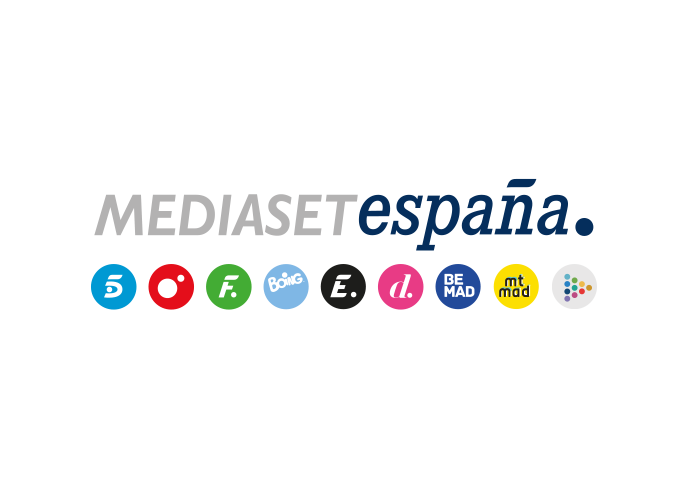 Madrid, 30 de noviembre de 2020Rebeca Pous, ante el ‘Espejo del alma’, en ‘La Casa Fuerte. Código Secreto’La tercera expulsada del concurso, Sonia Monroy, será entrevistada en la gala que Telecinco emite este martes, que arrancará antes en exclusiva para los suscriptores de Mitele PLUS.Rebeca Pous se situará frente al ‘Espejo del alma’ para recordar algunos de los episodios del pasado que han marcado su vida, en la nueva entrega de ‘La Casa Fuerte. Código Secreto’ que Sandra Barneda conducirá este martes 1 de diciembre (22:00 horas) en Telecinco, en permanente conexión con Lara Álvarez desde El Jardín Secreto.El programa, que arrancará antes (21:30 horas) en exclusiva para los suscriptores de Mitele PLUS, contará con la presencia de Sonia Monroy, tercera expulsada, que abordará su experiencia en el concurso en una entrevista.Además, tendrá lugar un nuevo juego por parejas entre Acampados y Residentes que permitirá a los primeros sustraer algún objeto o privilegio de los segundos si se proclaman vencedores.Por último, se abordará la última hora de la convivencia y se resolverá la dinámica semanal que permitirá a la pareja ganadora aumentar en dinero de su caja fuerte en 3.000 euros. 